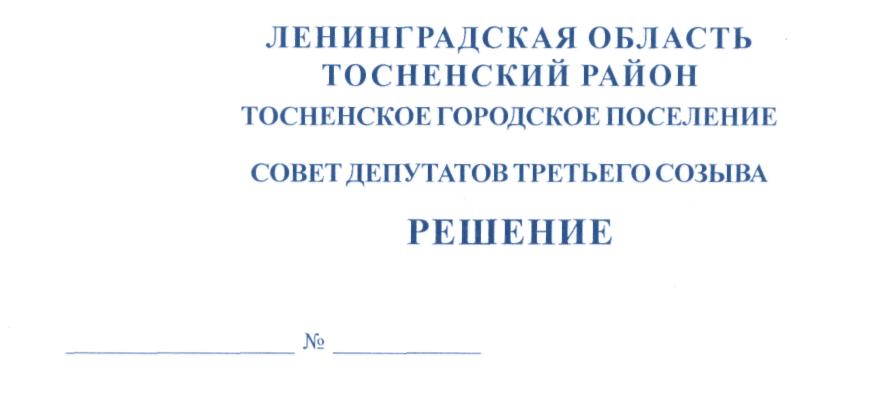                   25.04.2017                         103Об Уставе Тосненского городского поселенияТосненского района Ленинградской области	В целях приведения Устава Тосненского городского поселения Тосненского района Ленинградской области в соответствие с действующим законодательством, в соответствии с Федеральным законом от 06.10.2003 № 131-ФЗ «Об общих принципах организации местного самоуправления в РФ», Порядком организации и проведения публичных слушаний на территории Тосненского городского поселения Тосненского района Ленинградской области, утвержденным решением совета депутатов Тосненского городского поселения Тосненского района Ленинградской области от 25.09.2006 № 65 (с последующими изменениями, внесенными решениями совета депутатов Тосненского городского поселения Тосненского района Ленинградской области от 16.11.2006 № 67, от 27.08.2012 № 151 и от 21.11.2014 № 17), на основании предложения постоянной комиссии совета депутатов Тосненского городского поселения Тосненского района Ленинградской области по местному самоуправлению совет депутатов Тосненского городского поселения Тосненского района Ленинградской областиРЕШИЛ:	1. Одобрить проект решения совета депутатов Тосненского городского поселения Тосненского района Ленинградской области о внесении изменений в Устав Тосненского городского поселения Тосненского района Ленинградской области (приложение).	2. Назначить и провести публичные слушания по проекту решения совета депутатов Тосненского городского поселения Тосненского района Ленинградской области о внесении изменений в Устав Тосненского городского поселения Тосненского района Ленинградской области  30 мая 2017 года в 16.00 по адресу: Ленинградская область, г. Тосно, пр. Ленина, д.32, в малом зале администрации муниципального образования Тосненский район Ленинградской области.	3. Аппарату совета депутатов Тосненского городского поселения Тосненского района Ленинградской области обеспечить официальное опубликование и обнародование настоящего решения и проекта решения совета депутатов Тосненского городского поселения Тосненского района Ленинградской области о внесении изменений в Устав Тосненского городского поселения Тосненского района Ленинградской области не позднее 29 апреля 2017 года.	4. Установить, что в публичных слушаниях вправе принять участие население Тосненского городского поселения Тосненского района Ленинградской области, а также иные заинтересованные лица.2	5. Установить, что ознакомление с проектом правового акта, выносимого на публичные слушания, осуществляется в источниках официального опубликования, обнародования.	6. Установить, что предложения граждан по проекту решения совета депутатов Тосненского городского поселения Тосненснкого района Ленинградской области о внесении изменений в Устав Тосненского городского поселения Тосненского района Ленинградской области принимаются до 17.00  по московскому времени 29 мая 2017 года аппаратом совета депутатов Тосненского городского поселения Тосненского района Ленинградской области по адресу Ленинградская область, г. Тосно, пр. Ленина, 32, каб. 22 тел. 8(81361)21903, 33229.	7. Ответственным за регистрацию участников публичных слушаний и за прием предложений по изменениям в Устав Тосненского городского поселения Тосненского района Ленинградской области назначить Воробьеву Оксану Владимировну, начальника сектора аппарата совета депутатов Тосненского городского поселения Тосненского района Ленинградской области.	8. Аппарату совета депутатов Тосненского городского поселения Тосненского района Ленинградской области обеспечить организацию и проведение публичных слушаний, а также опубликование (обнародование) их результатов в установленном порядке.Глава Тосненского городского поселения                                                           В. ГончаровАнтоновичилПриложение к решению совета депутатовТосненского городского поселенияТосненского района Ленинградскойобласти от  25.04.2017  № 103О внесении изменений в Устав Тосненскогогородского поселения Тосненского районаЛенинградской области	В целях приведения Устава Тосненского городского поселения Тосненского района Ленинградской области в соответствие с действующим законодательством,  в соответствии с ФЗ от 06.10.2003 № 131-ФЗ «Об общих принципах организации местного самоуправления в РФ» на основании предложения постоянной комиссии совета депутатов Тосненского городского поселения Тосненского района Ленинградской области по местному самоуправлению, принимая	 во внимание результаты публичных слушаний от ________________ 2017 года по проекту решения совета депутатов Тосненского городского поселения Тосненского района Ленинградской области о внесении изменений в Устав Тосненского городского поселения Тосненского района Ленинградской области совет депутатов Тосненского городского поселения Тосненского района Ленинградской областиРЕШИЛ:	1. Внести следующие изменения в Устав Тосненского городского поселения Тосненского района Ленинградской области, утвержденный решением совета депутатов Тосненкого городского поселения Тосненского района Ленинградской области от 16.12.2015 № 57, зарегистрированный Управлением Министерства юстиции Российской Федерации по Ленинградской области 28.01.2016 государственный регистрационный № RU475171052016001:	1.1. Пункт 1 части 2 статьи 10 изложить в следующей редакции: «1) проект устава поселения, а также проект муниципального нормативного правового акта о внесении изменений и дополнений в данный устав, кроме случаев, когда в устав поселения вносятся изменения в форме точного воспроизведения положений Конституции Российской Федерации, федеральных законов, конституции (устава) или законов субъекта Российской Федерации в целях приведения данного устава в соответствие с этими нормативными правовыми актами;».	1.2. Пункт 4 части 2 статьи 10 дополнить словами: «, за исключением случаев, если в соответствии со статьей 13 Федерального закона от 06 октября 2003 года № 131-ФЗ для преобразования муниципального образования требуется получение согласия населения муниципального образования, выраженного путем голосования либо на сходах граждан».	1.3. Часть 6 статьи 14 дополнить словами; «, либо применения к нему по решению суда мер процессуального принуждения в виде заключения под стражу или временного отстранения от должности».	1.4. Часть 2 статьи 15 дополнить пунктом 20 следующего содержания: «20) согласовывает условия контракта в части осуществления полномочий по решению вопросов местного значения для главы администрации муниципального образования Тосненский район Ленинградской области, на которого возложено исполнение полномочий главы местной администрации поселения;».	1.5. Пункт 20 части 2 статьи 15 считать пунктом 21 части 2 статьи 15.2	1.6. В пункте 3 части 1 статьи 16 вместо слов «частями 3, 5, 6.2, 7» читать: «частями 3, 5, 6.2, 7, 7.2».	1.7. Пункт 1 части 8 статьи 17 изложить в следующей редакции: « заниматься предпринимательской деятельностью лично или через доверенных лиц, участвовать в управлении коммерческой организацией или в управлении некоммерческой организацией (за исключением участия в управлении совета муниципальных образований субъекта Российской Федерации, иных объединений муниципальных образований, политической партией, участия в съезде (конференции) или общем собрании иной общественной организации, жилищного, жилищно-строительного, гаражного кооперативов, садоводческого, огороднического, дачного потребительских кооперативов, товарищества собственников недвижимости), кроме случаев, предусмотренных федеральными законами, и случаев, если участие в управлении организацией осуществляется в соответствии с законодательством Российской Федерации от имени органа местного самоуправления;».	1.8. Статью 17 дополнить частями 13, 14, 15 следующего содержания: «13. Депутату, выборному должностному лицу местного самоуправления поселения, не менее пяти лет осуществлявшим свои полномочия на постоянной основе и в этот период достигшим пенсионного возраста или потерявшим трудоспособность, в связи с прекращением их полномочий в том числе досрочно (за исключением прекращения полномочий по основаниям, предусмотренным абзацем седьмым части 16 статьи 35, пунктами 2.1, 3, 6-9 части 6, частью 6.1 статьи 36, частью 7.1, пунктами 5-8 части 10, частью 10.1 статьи 40, частями 1 и 2 статьи 73 Федерального закона от 06 октября 2003 года № 131-ФЗ), устанавливаются следующие дополнительные гарантии: ежемесячная доплата к страховой пенсии по старости (инвалидности), назначенной в соответствии с Федеральным законом от 28 декабря 2013 года N 400-ФЗ «О страховых пенсиях», либо к пенсии, досрочно назначенной в соответствии с Законом Российской Федерации «О занятости населения в Российской Федерации» (далее - ежемесячная доплата к пенсии). Порядок назначения и выплаты ежемесячной доплаты к пенсии устанавливается муниципальным нормативным правовым актом совета депутатов поселения,  при этом  ежемесячная доплата к пенсии устанавливается в таком размере, чтобы сумма ежемесячной доплаты к пенсии и страховой пенсии по старости (инвалидности) с учетом фиксированной выплаты к страховой пенсии и повышений фиксированной выплаты к страховой пенсии составляла: при исполнении полномочий депутата, выборного должностного лица местного самоуправления поселения от пяти до десяти лет - 55 процентов, десять лет и более - 75 процентов ежемесячного денежного вознаграждения. 14.Лицу, указанному в части 13 настоящей статьи, имеющему одновременно право на ежемесячную доплату к пенсии в соответствии с настоящим Уставом, пенсию за выслугу лет, ежемесячное пожизненное содержание, ежемесячную доплату к пенсии (ежемесячному пожизненному содержанию) или на дополнительное (пожизненное) ежемесячное материальное обеспечение, назначаемые и финансируемые за счет средств федерального бюджета в соответствии с федеральными законами, актами Президента Российской Федерации и Правительства Российской Федерации, а также на пенсию за выслугу лет (ежемесячную доплату к пенсии, иные выплаты), устанавливаемую в соответствии с законодательством субъектов Российской Федерации или актами органов местного самоуправления в связи с замещением государственных должностей субъектов Российской Федерации или иных муниципальных должностей либо в связи с прохождением государственной гражданской службы субъектов Российской Федерации или муниципальной службы, устанавливается ежемесячная доплата к пенсии в соответствии с настоящим Уставом или одна из иных указанных выплат по его выбору.15. Выплата ежемесячной доплаты к пенсии лицу, указанному в части 13 настоящей статьи приостанавливается при замещении им государственной должности Российской Федерации, государственной должности субъекта Российской Федерации, муниципальной должности, замещаемой на 3постоянной основе, должности государственной службы Российской Федерации или должности муниципальной службы. После освобождения указанного лица от соответствующей должности выплата ему ежемесячной доплаты к пенсии возобновляется либо устанавливается вновь.»;	1.9. В части 2 статьи 18 слова «с правом решающего голоса» исключит.	1.10. В пункте 12 части 9 статьи 19 вместо слов: «частями 4, 6» читать: «частями3, 5, 6.2, 7, 7.2».	1.11. Второе предложение части 8 статьи27 изложить в следующей редакции: «Не требуется официальное опубликование (обнародование) порядка учета предложений по проекту муниципального правового акта о внесении изменений и дополнений в устав поселения, а также порядка участия граждан в его обсуждении в случае, когда в устав поселения вносятся изменения в форме точного воспроизведения положений Конституции Российской Федерации, федеральных законов, конституции (устава) или законов субъекта Российской Федерации в целях приведения данного устава в соответствие с этими нормативными правовыми актами.».	1.12. В части 1 статьи 28 слова: «и в сетевом средстве массовой информации «Ленинградское областное информационное агентство» (ЛЕНОБЛИНФОРМ)» исключить.	2. Направить настоящее решение на государственную регистрацию в территориальный орган уполномоченного федерального органа исполнительной власти в сфере регистрации уставов муниципальных образований.	3. Главе Тосненского городского поселения Тосненского района Ленинградской области обеспечить официальное опубликование и обнародование настоящего решения после его государственной регистрации в установленный законом срок.Глава Тосненского городского поселения                                                             В. Гончаров